Karta oceny merytorycznej wniosku złożonego w konkursie 
„Reprezentacje niepełnosprawności w kulturze i edukacji”Informacje o projekcieCzy badanie spełnia definicję kryterium badań podstawowych? (0-1pkt)  tak (1 pkt) nie (0 pkt)Jeżeli nie, to proszę uzasadnić:Czy planowane koszty w stosunku do przedmiotu i zakresu badań są uzasadnione?   (0-1pkt) tak (1 pkt) nie (0 pkt)Jeżeli nie, to proszę uzasadnić i proszę także wpisać ewentualne sugestie zmian w budżecie:Ocena dorobku badawczego zespołu realizującego badanie (1-5 pkt) wyróżniająca (5 pkt) bardzo dobra (4 pkt) dobra (3 pkt) przeciętna (2 pkt) niska (1 pkt)Uzasadnienie:Ocena planu i działań popularyzujących wyniki badania (1-5 pkt)  wyróżniająca (5 pkt) bardzo dobra (4 pkt) dobra (3 pkt) przeciętna (2 pkt) niska (1 pkt)Uzasadnienie:Ocena planu badania: wykonalność i efektywność (1-5 pkt) wyróżniająca (5 pkt) bardzo dobra (4 pkt) dobra (3 pkt) przeciętna (2 pkt) niska (1 pkt)Uzasadnienie:Ocena merytoryczna badania: wybór materiałów, diagnoza dotychczasowego stanu (1-5 pkt) wyróżniająca (5 pkt) bardzo dobra (4 pkt) dobra (3 pkt) przeciętna (2 pkt) niska (1 pkt) Uzasadnienie: Suma punktów: ………………………...…..……………………………………………….(data i podpis eksperta/ekspertki)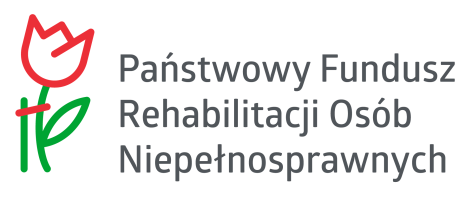 Załącznik nr 4 
do Szczegółowych zasad finansowania badań w konkursie „Reprezentacje niepełnosprawności w kulturze i edukacji”Imię i nazwisko osoby oceniającejIdentyfikator wniosku w systemie SOFNazwa Wnioskodawcy/WnioskodawcówModuł badania Tytuł badania